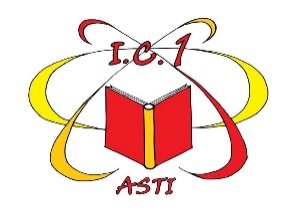                ISTITUTO COMPRENSIVO 1Ai docenti di Scuola Primaria e Secondaria di I grado dell'Istituto LORO SEDI Per uniformare l'adempimento delle pratiche didattiche da parte di tutti i docenti, è necessario specificare alcune indicazioni e scadenze in merito alla compilazione del PDP per gli alunni con BES/DSA.Per gli alunni dotati di certificazione oppure relazione anche da parte di professionisti privati scadenza è fissata al 16/12/2020. Il modello da compilare è "ALLEGATO A”. Si invitano i docenti a riportare con precisione la dicitura della diagnosi clinica, con relativo codice ICD10 (se presente nella relazione), poiché tale dato risulta indispensabile per il monitoraggio degli alunni con BES/DSA del nostro Istituto. Si precisa che, per il corrente anno scolastico, a causa delle misure da mettere in atto per il contenimento del contagio da COVID-19, sono da mettere in atto le seguenti procedure:per la scuola secondaria: considerate le difficoltà e l’inopportunità di un passaggio di documento cartaceo tra i vari docenti del Consiglio di classe, il documento, in fase di compilazione, deve essere condiviso dal coordinatore di classe con gli altri docenti, su piattaforma Drive, avendo cura di non indicare i dati personali dell’alunno ma il numero progressivo sul registro e le iniziali. Al termine della compilazione, prima della condivisione con la famiglia su Regel, il coordinatore avrà cura di scaricare il documento e integrare con i dati personali richiesti;per la scuola primaria: si consiglia la compilazione durante gli incontri di programmazione e, nel caso in cui sia necessario compilare a distanza, si chiede di attenersi alle modalità indicate per la secondaria;per la scuola primaria e secondaria: le firme dei genitori, sul modello cartaceo da consegnare alla segreteria non sono richieste. Dopo la compilazione, il modello verrà inviato alle famiglie in formato .pdf (a cura dei docenti di classe per la scuola primaria e del coordinatore per la secondaria) tramite una Comunicazione su Regel, chiedendo la conferma di lettura, come presa d’atto. Si rammenta di inserire il medesimo documento tra gli allegati nel Registro Elettronico seguendo il seguente percorso: Registro Docente – Alunni – tasto + Aggiungi note – selezionare la data – nel menu a tendina “Tipo” selezionare DOCUMENTI DSA – nel menu a tendina “Alunno” selezionare il nominativo – spuntare la voce Consiglio – caricare il file del PdP in formato .pdf.Si ricorda inoltre che la copia cartacea firmata esclusivamente dagli insegnanti di classe (per la scuola primaria) e dal coordinatore (per la scuola secondaria) va consegnata in Segreteria, per essere inserita nel fascicolo personale dell'alunno, entro il 21 dicembre p.v. Tenendo presenti le direttive della Circolare "Strumenti d'intervento per alunni con BES Anno Scolastico2013/14", la quale sottolinea che "la semplice rilevazione di una mera difficoltà di apprendimento non dovrebbe indurre all'attivazione di un percorso specifico con la conseguente compilazione di un Piano Didattico Personalizzato", la compilazione del PDP è indispensabile per gli alunni dotati di certificazione o relazione redatta da personale sanitario. La compilazione dell’ALLEGATO B è consigliata per quegli alunni che manifestano Bisogni Educativi Speciali, anche solo temporanei, generalmente a causa di uno svantaggio socio-culturale oppure linguistico, ma che non sono dotati di alcuna certificazione. Si ricorda che le tipologie di alunni con BES che necessitano della compilazione dell'Allegato B dovranno essere individuate "sulla base di elementi oggettivi (come ad esempio una segnalazione degli operatori dei servizi sociali) ovvero di ben fondate considerazioni psicopedagogiche e didattiche" (CM n 8 del 6/3/2013).I modelli dei PDP si trovano sul sito dell’Istituto nelle sezioni LA SCUOLA – Bisogni Educativi Speciali all’indirizzo https://istitutocomprensivo1asti.edu.it/pagina/264/disturbi-specifici-dellapprendimentoPer ulteriori informazioni e chiarimenti i docenti sono invitati a prendere accordi con l’insegnante Cavallito Anna Lucia (per la scuola primaria) e con la Prof.ssa Bella Beatrice (per la scuola secondaria). Le docenti referenti DSA/BES                                                            Il Dirigente ScolasticoBella Beatrice                                                                             Dott.ssa Alessandra LongoCavallito Anna Lucia